МЕСТНАЯ АДМИНИСТРАЦИЯ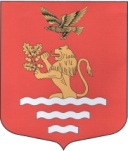 Муниципальное образование муниципальный округ Чкаловское____________________________(МА МО МО Чкаловское)____________________________Ул. Б. Зеленина, д. 20, Санкт-Петербург, 197110Тел./факс (812) 23094-87 E-mail:mo-chkalovskoe@yandex.ruОКПО 79730345 ОГРН 1057813325987 ИНН/КПП 7813337557/781301001ПОСТАНОВЛЕНИЕОт «05» февраля 2016г. №13п                                             г. Санкт-Петербург «Об утверждении Положения об организации и проведении местных и участии в организации и проведении городских праздничных и иных зрелищных мероприятий»В соответствии с подпунктом 4 части 2 статьи 10 Закона Санкт-Петербурга от 23.09.2009 № 420-79 «Об организации местного самоуправления в Санкт-Петербурге», пунктом 4 части 2 статьи 8 Устава Муниципального образования муниципальный округ Чкаловское Санкт-Петербурга,Местная Администрация МО МО ЧкаловскоеПОСТАНОВЛЯЕТ:1. Утвердить «Положение об организации и проведении местных и участии в организации и проведении городских праздничных и иных зрелищных мероприятий» в соответствии с Приложением  № 1 к настоящему Постановлению.2.     Опубликовать (обнародовать) настоящее Постановление в ближайшем номере муниципальной газеты «На островах и рядом» и на официальном сайте Муниципального образования муниципальный округ Чкаловское в сети Интернет http://mo-chkalovskoe.ru.Настоящее Постановление вступает в силу со дня его официального опубликования (обнародования).Контроль за исполнением настоящего Постановления оставляю за собой.ГлаваМестной АдминистрацииМуниципального образованиямуниципальный округ   Чкаловское                                                    О.Н. ПантелаПриложение № 1 к Постановлению Местной АдминистрацииМуниципального образования муниципальный округЧкаловскоеОт «05» февраля 2016г. № 13пПОЛОЖЕНИЕ Об организации и проведении местных и участии в организации и проведении городских праздничных и иных зрелищных мероприятий 1. Общие положения1.1. Настоящее Положение об организации и проведении местных и участии в организации и проведении городских праздничных и иных зрелищных мероприятий, определяет правовые и организационные основы осуществления мероприятий по реализации вопроса местного значения: «Организация и проведение местных и участие в организации и проведении городских праздничных и иных зрелищных мероприятий» (далее –мероприятия) в Муниципальном образовании муниципальный округ Чкаловское Санкт-Петербурга (далее-муниципальное образование).1.2.Осуществление мероприятий в Муниципальном образовании находится в ведении Местной Администрации Муниципального образования муниципальный округ Чкаловское (далее-Местная Администрация).1.3. При осуществлении мероприятий в муниципальном образовании Местная Администрация руководствуется Конституцией Российской Федерации, федеральными законами, законами Санкт-Петербурга, Уставом муниципального образования, Решениями Муниципального Совета муниципального образования, постановлениями Местной администрации и настоящим Положением.1.4. Мероприятия проводятся в соответствии с утвержденными муниципальными программами и делятся на следующие виды:- проводимые за счет средств местного бюджета;- проводимые без участия бюджетных средств.1.4. Финансирование мероприятий в муниципальном образовании  осуществляется Местной Администрацией муниципального образования за счет средств бюджета Муниципального образования муниципальный округ Чкаловское на соответствующий финансовый год.2. Цели и задачи Местной Администрации муниципального образования при осуществлении мероприятий по организации и проведению местных и участию в организации и проведении городских праздничных и иных зрелищных мероприятий2.1. Деятельность Местной Администрации Муниципального образования муниципальный округ Чкаловское при осуществлении мероприятий по организации и проведению местных и участию в организации и проведении городских праздничных и иных зрелищных мероприятий, направлена на достижение следующих целей и решение соответствующих задач:1) обеспечение гармоничного развития личности на основе уникального культурного и исторического наследия Санкт-Петербурга содействие развитию образовательного, культурного и духовного потенциала жителей Муниципального образования муниципальный округ Чкаловское ;2) патриотическое и эстетическое воспитание населения, приобщение к культурным традициям;3)привлечение граждан к празднованию знаменательных, памятных общегосударственных , городских и районных мероприятий;4)обеспечение культурно-досугового пространства, расширение кругозора различных слоев населения муниципального образования чкаловское; 5)заинтересованность различных слоев населения муниципального образования Чкаловское в реализации программы;6) активизация творческой активности жителей округа; 7) снижение социальной напряженности в округе;8)укрепление связей органов местного самоуправления Чкаловское с учреждениями культуры района и города; 9)сохранение общероссийских и православных традиций.3. Организация работы3.1. Для исполнения соответствующих расходных обязательств Местной Администрацией муниципального образования формируется муниципальная Программа  по организации и проведению местных и участию в организации и проведении городских праздничных и иных зрелищных мероприятий  на очередной финансовый год (далее - Программа). Проект муниципальной программы, представляется на утверждение Главе Местной Администрации вместе с проектом бюджета Муниципального образования муниципальный округ Чкаловское на очередной финансовый год. 3.2. Муниципальная программа должна иметь название, отражающее наименование соответствующего вопроса местного значения, и содержать следующие обязательные разделы:3.2.1. Паспорт муниципальной программы по форме, утвержденный Приложением № 1 к Положению о порядке разработки, принятия и исполнения муниципальных программ Муниципального образования муниципальный округ Чкаловское, содержащий следующую информацию:наименование программыправовые основания для разработки программызаказчика программысроки реализации программы в пределах финансового годаосновные цели  и задачи программы;ожидаемые конечные результаты реализации программы;кем осуществляется исполнение и контроль за реализацией программобоснование и расчеты необходимого объема финансирования программы3.2.2.  План реализации муниципальной программы, включающий в себя перечень основных мероприятий программы с указанием объемов и лимитов финансирования.3.3. Мероприятия по организации и проведению местных и участию в организации и проведении городских праздничных и иных зрелищных мероприятий  могут включать в себя:проведение местных празднично-зрелищных мероприятий, участие в организации и проведении празднично-зрелищных мероприятий районного, городского и федерального уровня;поддержку культурно-массовых мероприятий, а также мероприятий по сохранению традиций и обрядов на территории муниципального образования;оказание возможного содействия гражданам, творческим коллективам, предприятиям и организациям, расположенным на территории округа, в проведении на территории округа праздничных и иных зрелищных мероприятий;поддержку инициативы жителей округа по организации и проведению социально значимой празднично-зрелищной направленности мероприятий по месту жительства граждан;- организацию информационного сопровождения (в том числе размещение информационных и иных материалов соответствующей направленности в муниципальной газете «На островах и рядом» и на официальном сайте Муниципального образования муниципальный округ Чкаловское в сети Интернет http://mo-chkalovskoe.ru;- иные виды мероприятий в рамках организации и проведения местных и участия в организации и проведении городских праздничных и иных зрелищных мероприятий, включенные в муниципальную программу.3.4. При организации и проведении мероприятий для жителей Муниципального образования муниципальный округ Чкаловское, в целях обеспечения правопорядка и безопасности, по согласованию, могут привлекаться сотрудники органов внутренних дел, общественные организации и граждане, участвующие в обеспечении правопорядка на территории Муниципального образования муниципальный округ Чкаловское   в соответствии с законом.4. Заключительные положения4.1. Контроль соблюдения настоящего Положения осуществляется в соответствии с действующим законодательством и Уставом Муниципального образования муниципальный округ Чкаловское.4.2. Вопросы, не урегулированные настоящим Положением и действующим законодательством, регулируются отдельными правовыми актами Муниципального Совета Муниципального образования муниципальный округ Чкаловское и постановлениями или распоряжениями Местной Администрации Муниципального образования муниципальный округ Чкаловское.